Consumption Pattern of Sweetmeat in Bangladesh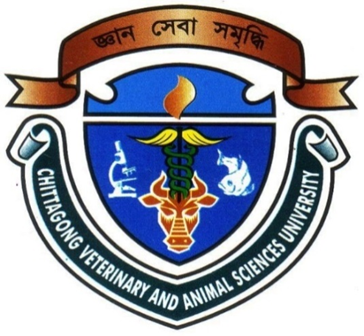 ByMd. Shahadat HosenRoll No: 09/23;  Reg No: 434Intern ID : G-65Session: 2008-2009Faculty of Veterinary MedicineA production report submitted for partial satisfaction of the requirements for the degree ofDoctor of Veterinary MedicineChittagong Veterinary and Animal Sciences UniversityKhulshi, Chittagong-4225, BangladeshConsumption Pattern of Sweetmeat in Bangladesh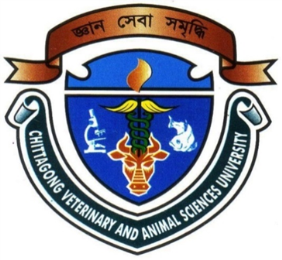    Approved by:…………………………………………………………….DR. Md. Saiful BariAssistant ProfessorDepartment of Dairy & Poultry ScienceChittagong Veterinary and Animal Sciences UniversityKhulshi, Chittagong-4225, BangladeshDecember 2015CONTENTSCHAPTER	SERIAL	SUBJECTS						        PAGE 			           	                                                            Acknowledgement					            i				                                                                                                                                                                                                                                                                                                                                  			            Abstract                                                                                 iiChapter: 1	                        Introduction						            1LIST OF TABLESLIST OF FIGURESLIST OF ABBREVIATIONS AND SYMBOLS USED  PLAGIARISM CERTIFICATEMyself, Md. Shahadat Hosen strongly assures that I have performed all works furnished here in this report. The information’s have been collected from books, national and international journals, websites and other references. All references have been acknowledged properly.     	Therefore, I hold entire responsibility of collection, compilation, preservation and publication of all data accumulated here in this report.                  																													                    The Author                                                Chapter: 2                             Materials and Methods                                                       2-3                        2.1                   Description of study area                                                       2                        2.2                   Study duration                                                                        3                        2.3                   Data collection                                                                       3s                        2.4                   Data analysis                                                                          3  Chapter: 3                             Results and discussion                                                        4-12                        Chapter: 4                             Conclusion                                                                             13Chapter: 5                             References                                                                             14SL NO.TITLE OF THE TABLEPAGE1Consumption pattern of sweetmeats at different age group at present investigation.42Consumption pattern of sweetmeats at different sex at present investigation.53Percentage of sweetmeats consumption preferring regularly based on age group.64Percentage of sweetmeats consumption preferring regularly at different sex.75Percentage of sweetmeats consumption prefer in home based on age group.86Percentage of sweetmeats consumption prefer in home at different sex.97Percentage of sweetmeats consumption prefer to visit relative based on age group.108Percentage of sweetmeats consumption prefer to visit relative at different sex.119Percentage of sweetmeats consumption prefer when fruit price lower based on age group.1210Percentage of sweetmeats consumption prefer when fruit price lower at different sex.12SL NO.TITLE OF THE FIGUREPAGE1Map of study area.2ABBREVIATION AND SYMBOLELABORATION%PercentFig.FigureNo.NumberSLSerial>Greater than/OrP - valueProbability value